Идёт в гости Коляда, отворяйте воротаЯркая звездочка на небе горит,Детям у елочки мама говорит:« в целом мире торжество,Наступило Рождество!»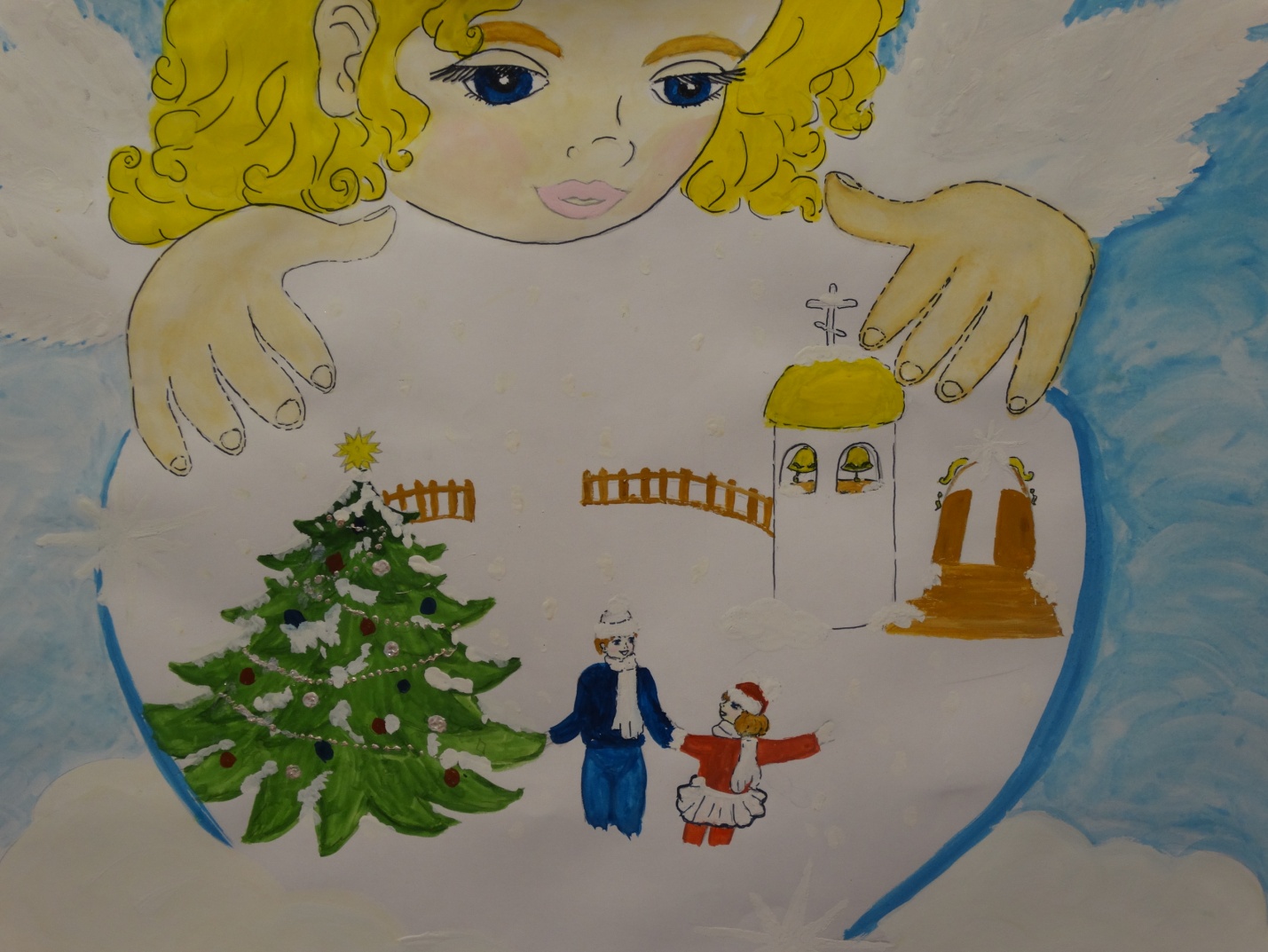 Елочка в храме-Сегодня торжество,Празднуйте с намиСвятое Рождество!Елочка пушистаяЕлочка душистая,Вся она нарядная,Просто ненаглядная.Кто звал, зазывал, Коляду кричал?Пошла Коляда – отворяйте ворота.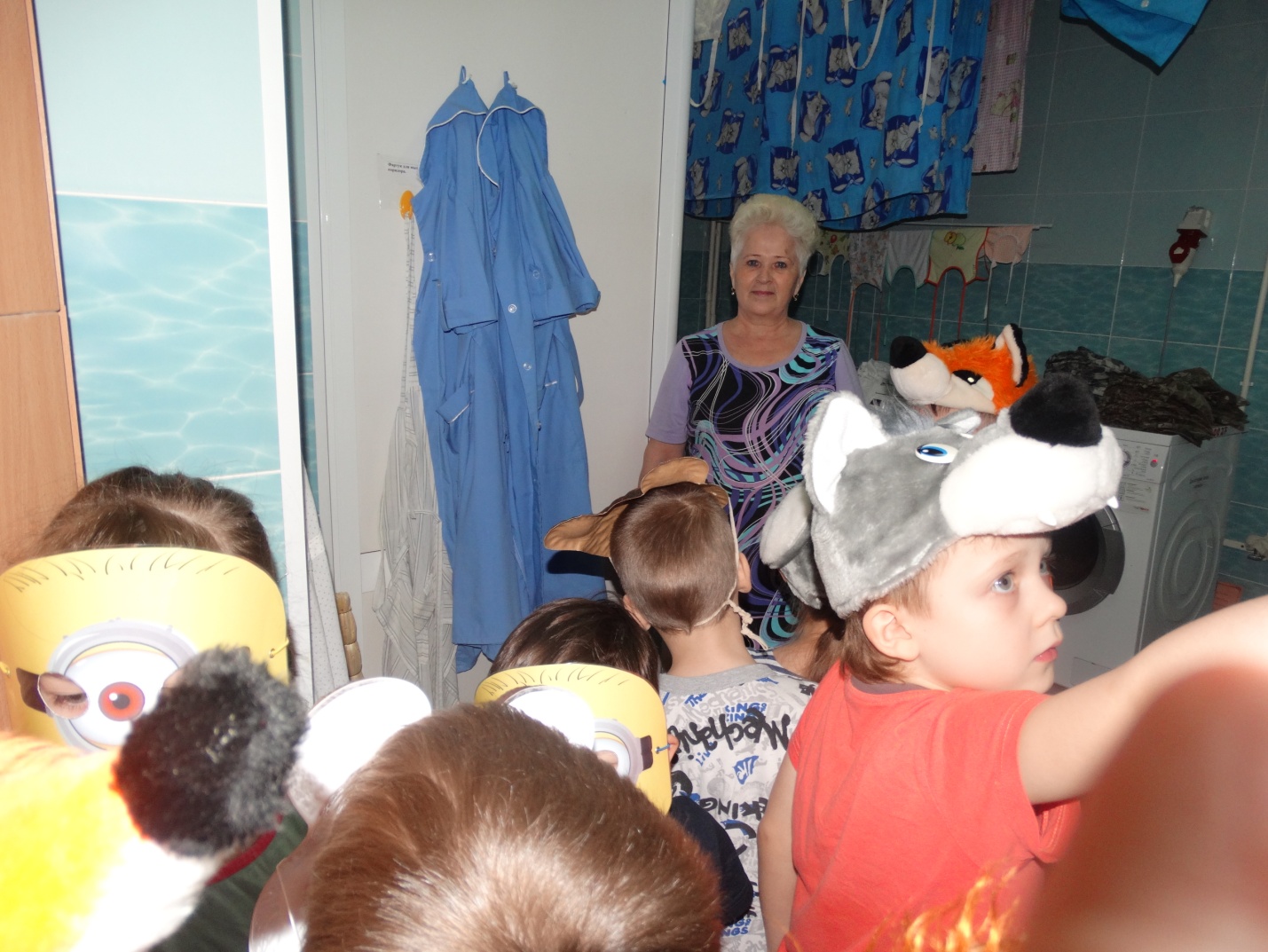 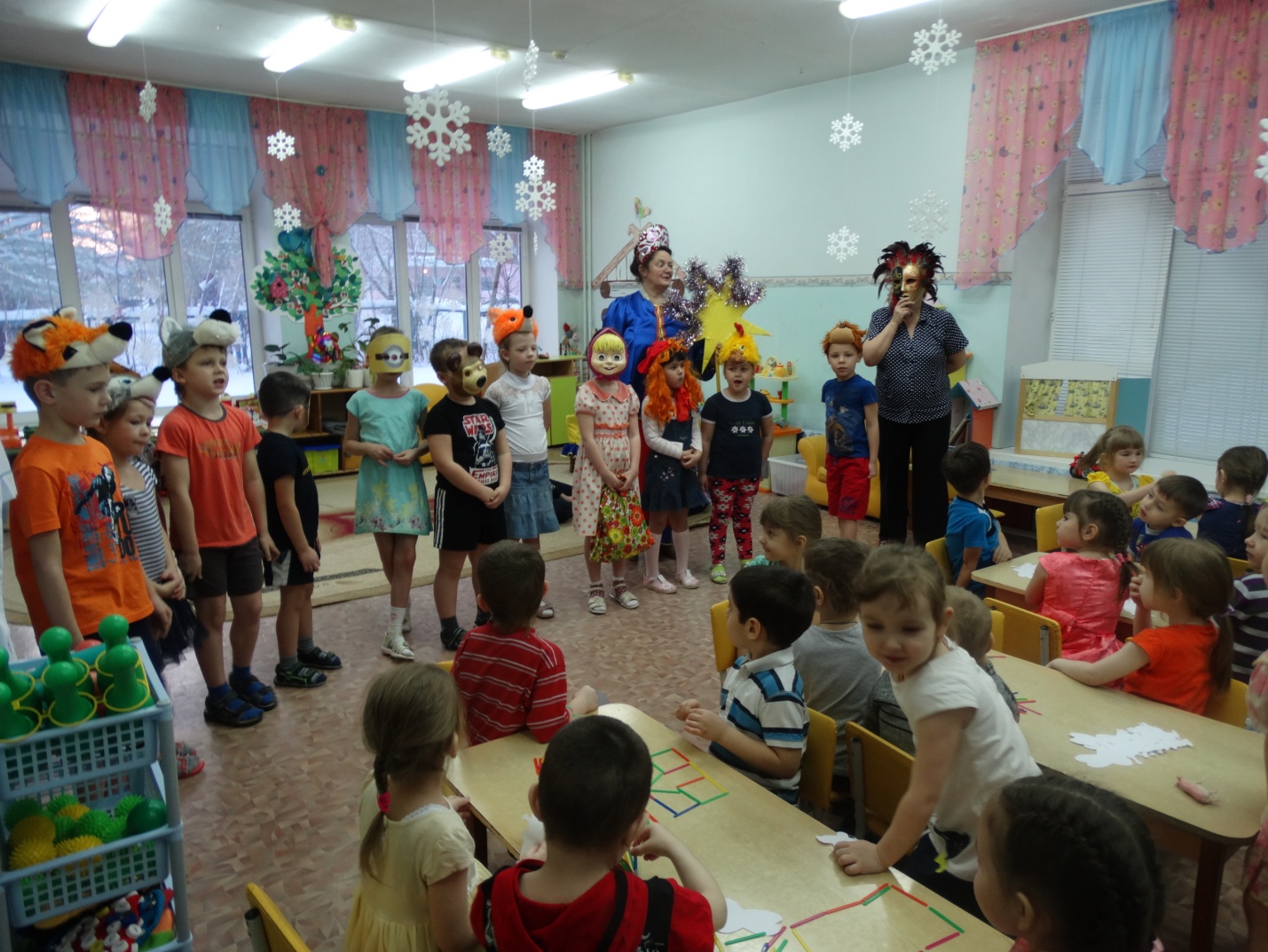 Звезда светит мне в пути,Каждый дом чтоб обойти!Приди, Коляда, накануне  Рождества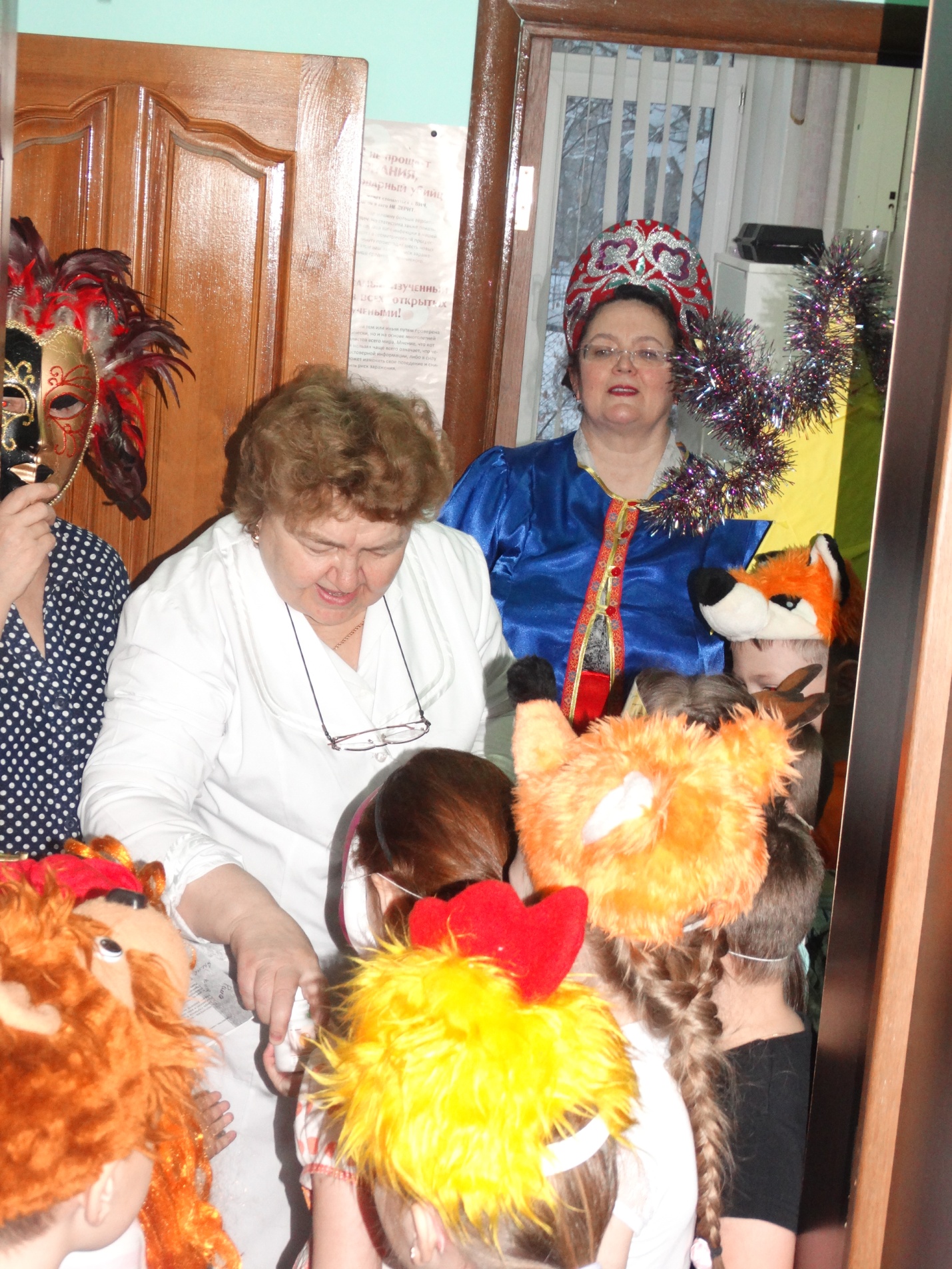 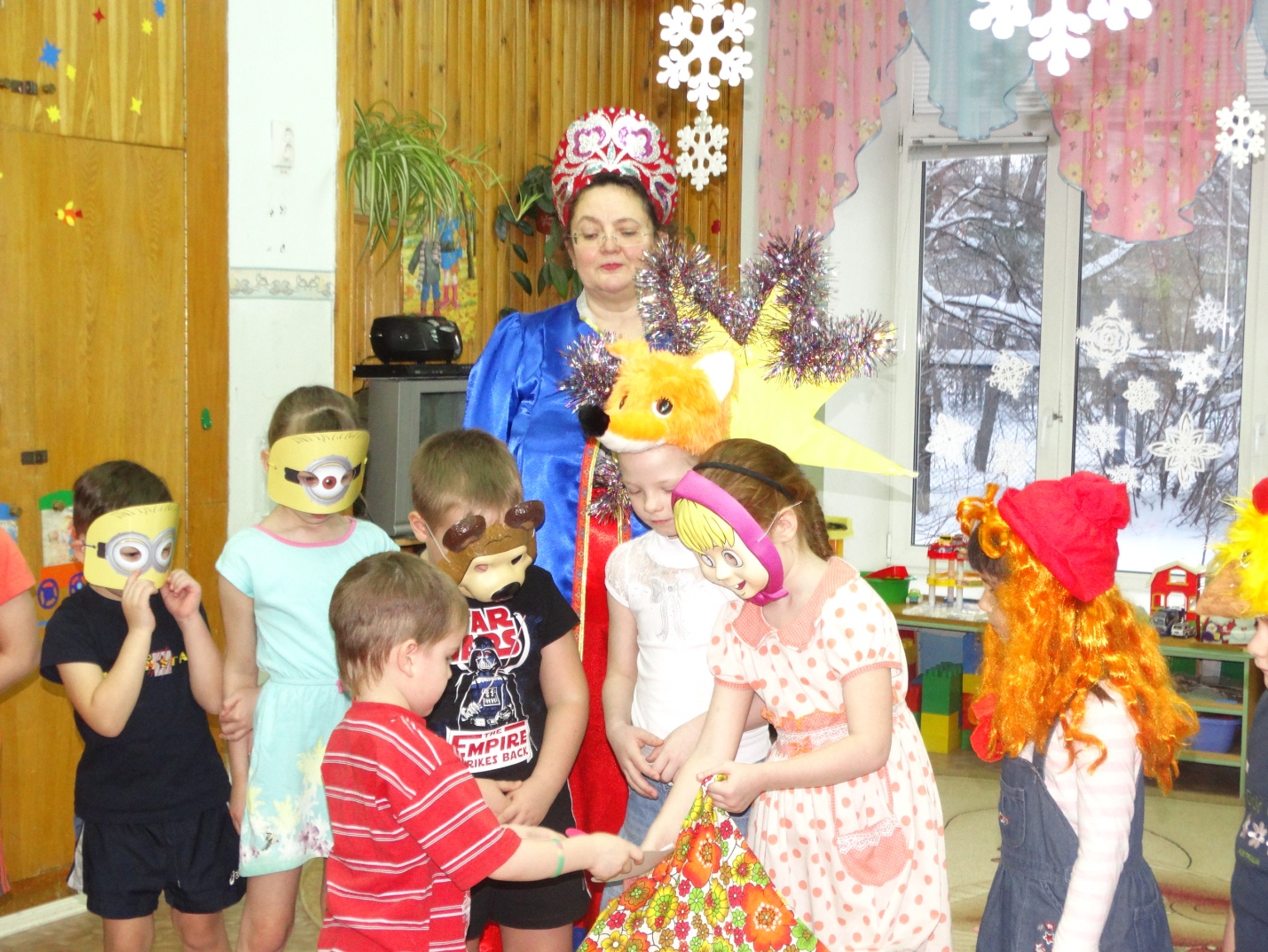 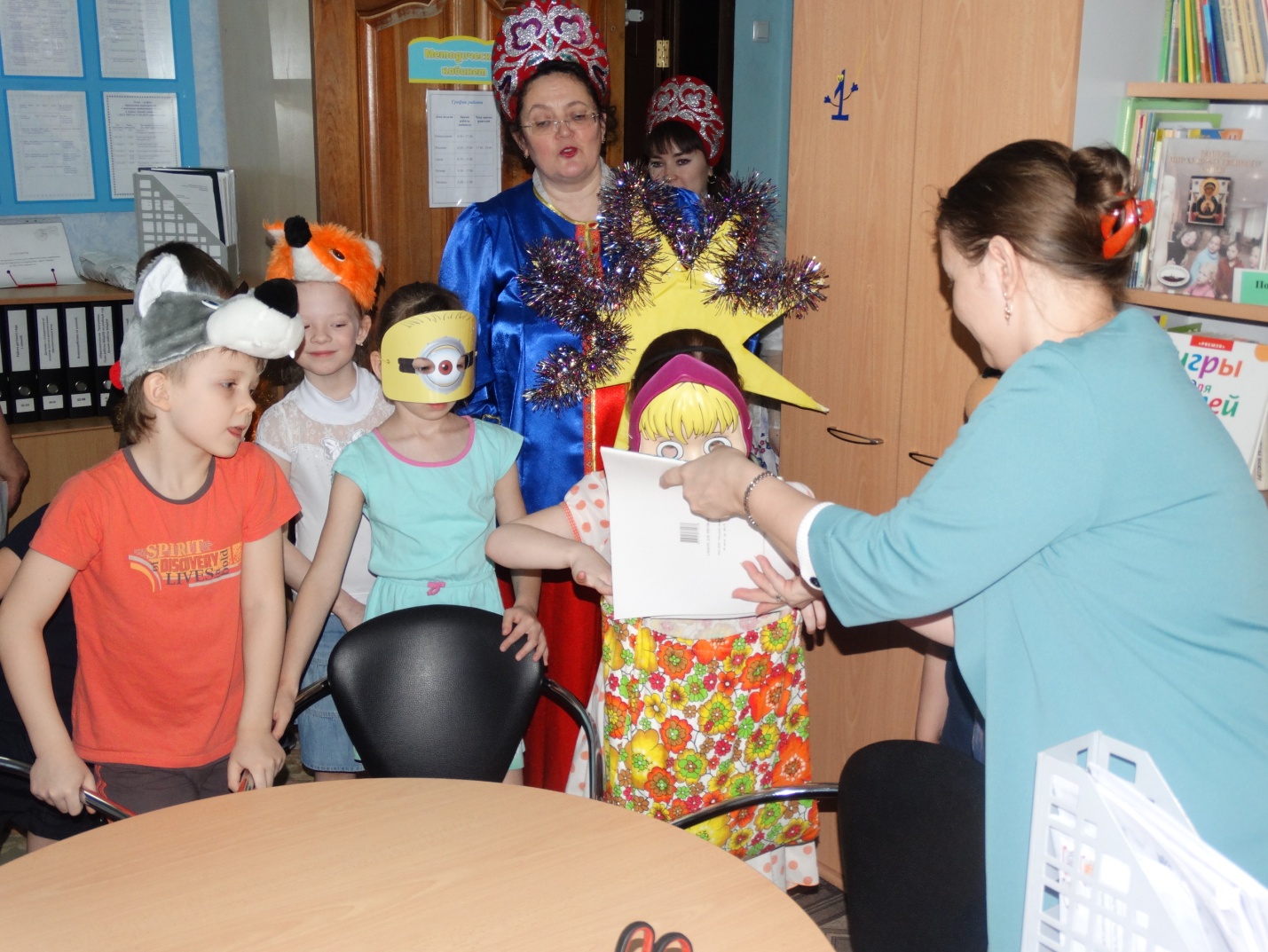 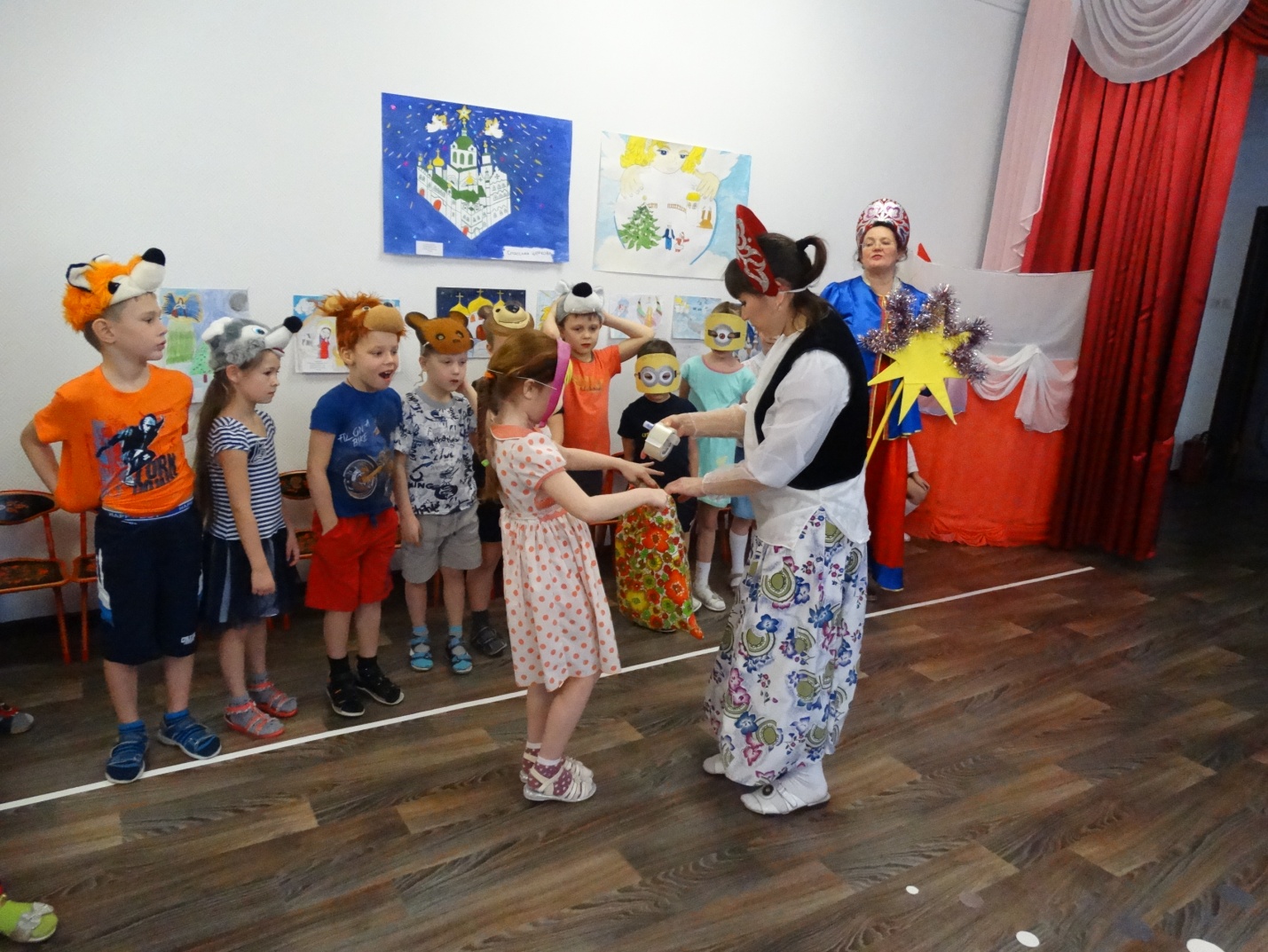 С праздником, с праздником взрослых и ребят,Всем поздравления нынче говорят,Потому что торжество,Потому что Рождество!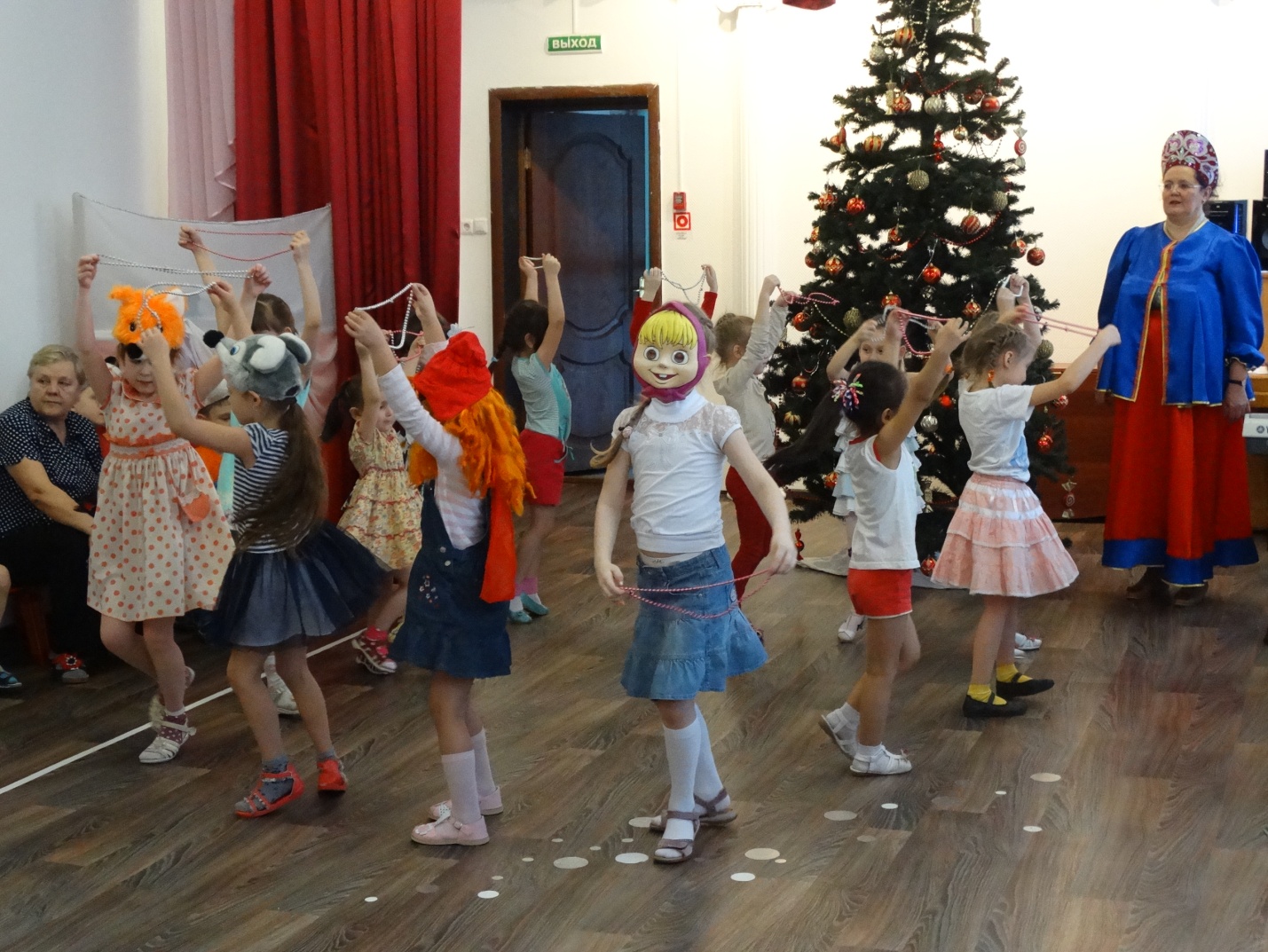 